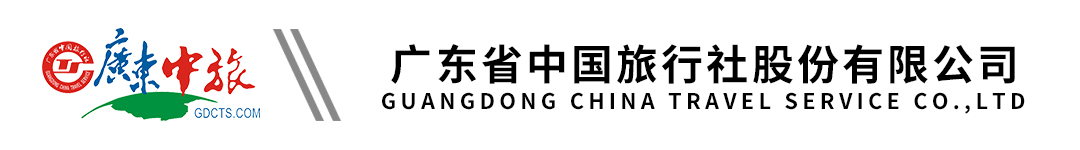 五一【扔掉钱包 游北京】北京双飞5天丨故宫丨千年皇家道场八大处丨恭王府丨八达岭长城丨颐和园丨清北合影丨 看杂技丨品全聚德烤鸭行程单行程安排费用说明其他说明产品编号QY-20240327A1出发地广州市目的地北京市行程天数5去程交通飞机返程交通飞机参考航班去程：（参考航班时间：CZ3101/08:00 或CA1380/09:30 或CZ3121/10:00 或CZ3179/13:00   起飞），航班仅供参考，具体以实际出票航班为准去程：（参考航班时间：CZ3101/08:00 或CA1380/09:30 或CZ3121/10:00 或CZ3179/13:00   起飞），航班仅供参考，具体以实际出票航班为准去程：（参考航班时间：CZ3101/08:00 或CA1380/09:30 或CZ3121/10:00 或CZ3179/13:00   起飞），航班仅供参考，具体以实际出票航班为准去程：（参考航班时间：CZ3101/08:00 或CA1380/09:30 或CZ3121/10:00 或CZ3179/13:00   起飞），航班仅供参考，具体以实际出票航班为准去程：（参考航班时间：CZ3101/08:00 或CA1380/09:30 或CZ3121/10:00 或CZ3179/13:00   起飞），航班仅供参考，具体以实际出票航班为准产品亮点★【恭王府】京城十大顶级“豪”四合院之一和珅府，故有“一座恭王府，半部清代史”的说法！★【恭王府】京城十大顶级“豪”四合院之一和珅府，故有“一座恭王府，半部清代史”的说法！★【恭王府】京城十大顶级“豪”四合院之一和珅府，故有“一座恭王府，半部清代史”的说法！★【恭王府】京城十大顶级“豪”四合院之一和珅府，故有“一座恭王府，半部清代史”的说法！★【恭王府】京城十大顶级“豪”四合院之一和珅府，故有“一座恭王府，半部清代史”的说法！天数行程详情用餐住宿D1广州-北京-天坛公园早餐：X     午餐：√     晚餐：X   北京：全程入住北京希尔顿欢朋酒店或者不低于以上标准质量的备选酒店D2天安门广场-故宫-前门大街早餐：√     午餐：√     晚餐：X   北京：全程入住北京希尔顿欢朋酒店或者不低于以上标准质量的备选酒店D3八达岭-外观国家速滑馆-外观鸟巢水立方-堂会表演早餐：√     午餐：√     晚餐：√   北京：全程入住北京希尔顿欢朋酒店或者不低于以上标准质量的备选酒店D4八大处-颐和园-清北合影（外观）早餐：√     午餐：√     晚餐：X   北京：全程入住北京希尔顿欢朋酒店或者不低于以上标准质量的备选酒店D5恭王府-什刹海  北京-广州早餐：√     午餐：√     晚餐：X   温馨的家费用包含1、交通：往返团队经济舱机票，（团队机票将统一出票，如遇政府或航空公司政策性调整燃油税费，在未出票的情况下将进行多退少补，敬请谅解。机票一经开出，不得更改、不得签转、不得退票）。特别提示：①此线路产品为全款买断机票后销售，客人一经确认出行，临时取消导致机位没有时间进行二次销售而产生的损失，由客人负责。退团损失费用以实际核价为准。②线路在销售过程中因机票/火车票/销售活动等原因导致客人在不同时期报名出现价格差异的情况，客人一经报名确认，价格差额一律不予退还，请知悉！1、交通：往返团队经济舱机票，（团队机票将统一出票，如遇政府或航空公司政策性调整燃油税费，在未出票的情况下将进行多退少补，敬请谅解。机票一经开出，不得更改、不得签转、不得退票）。特别提示：①此线路产品为全款买断机票后销售，客人一经确认出行，临时取消导致机位没有时间进行二次销售而产生的损失，由客人负责。退团损失费用以实际核价为准。②线路在销售过程中因机票/火车票/销售活动等原因导致客人在不同时期报名出现价格差异的情况，客人一经报名确认，价格差额一律不予退还，请知悉！1、交通：往返团队经济舱机票，（团队机票将统一出票，如遇政府或航空公司政策性调整燃油税费，在未出票的情况下将进行多退少补，敬请谅解。机票一经开出，不得更改、不得签转、不得退票）。特别提示：①此线路产品为全款买断机票后销售，客人一经确认出行，临时取消导致机位没有时间进行二次销售而产生的损失，由客人负责。退团损失费用以实际核价为准。②线路在销售过程中因机票/火车票/销售活动等原因导致客人在不同时期报名出现价格差异的情况，客人一经报名确认，价格差额一律不予退还，请知悉！费用不包含1、合同未约定的支付费用（包括行程以外非合同约定活动项目所需的费用、游览过程中缆车索道游船费、自由活动期间发生的费用等）。1、合同未约定的支付费用（包括行程以外非合同约定活动项目所需的费用、游览过程中缆车索道游船费、自由活动期间发生的费用等）。1、合同未约定的支付费用（包括行程以外非合同约定活动项目所需的费用、游览过程中缆车索道游船费、自由活动期间发生的费用等）。预订须知一、报名参团须知，请认真阅读，并无异议后于指定位置签名确认：温馨提示特别提醒退改规则本线路一经确认，退改将按实际损失扣款，敬请悉知，谢谢！报名材料提供有效证件报名出游，需提供客人联系电话号码。保险信息建议出发时贵重物品、常用药品、御寒衣物等请随身携带，尽量不要托运，妥善保管自己的行李物品（特别是现金、有价证券以及贵重物品等）。行李延误或遗失属于不可抗力因素，我社将全力协助客人跟进后续工作，但我社对此不承担任何责任。根据中国民用航空总局规定：乘坐国内航班的客人一律禁止随身携带液态物品，但液态物品可办理行李托运手续；同时，禁止客人随身携带打火机、火柴乘坐民航飞机，每位客人只能随身携带1件物品，长宽高均不得超30×40×20厘米，重量不得超过5公斤，超过规定件数、重量或体积的限制，要按规定作为托运行李托运。免费托运限额体积不超过100×60×40厘米， 重量20公斤以内，超出重量和尺寸的行李需应支付超限额行李费。